								Toruń, 20 kwietnia 2023 roku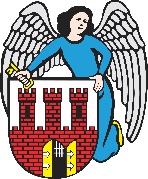     Radny Miasta Torunia        Piotr Lenkiewicz								Sz. Pan								Michał Zaleski								Prezydent Miasta ToruniaWNIOSEKPowołując się na § 18 Statutu Rady Miasta Torunia w nawiązaniu do § 36 ust. 4 Regulaminu Rady Miasta Torunia zwracam się do Pana Prezydenta z wnioskiem:- o poprawę poziomego oznaczenia kierunku jazdy na Szosie Lubickiej (przed mostem gen. Zawackiej) UZASADNIENIEW przedmiotowej lokalizacji znajduje się poziomy znak który jest nie do końca zlikwidowany – informuje o prawo skręcie aczkolwiek nie usunięcie poprzedniego oznaczenia może niektórym kierowcom sugerować możliwość jazdy na wprost. Nie do końca zlikwidowana strzałka może powodować problemy drogowe                                                                        /-/ Piotr Lenkiewicz										Radny Miasta ToruniaZał. 1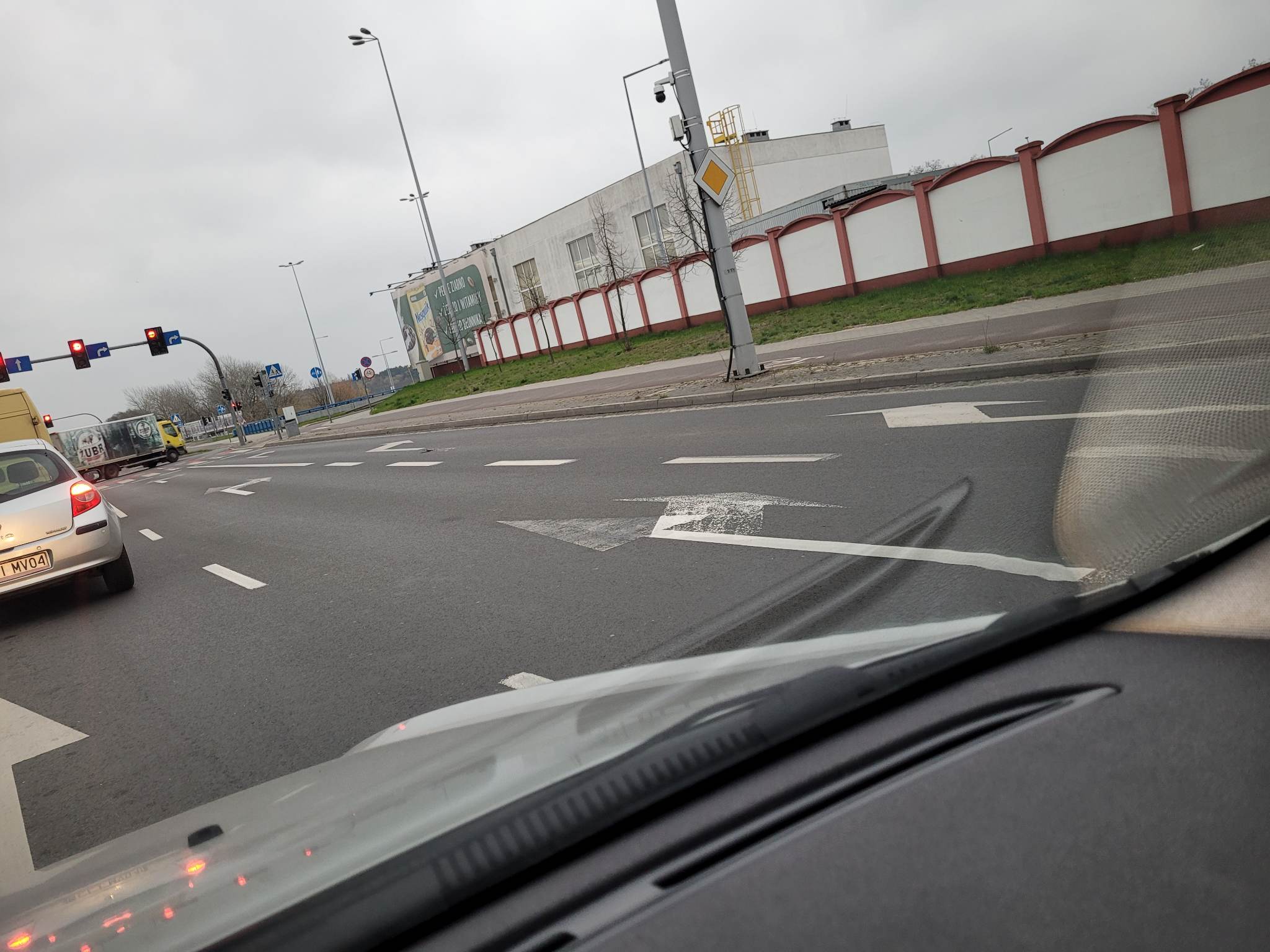 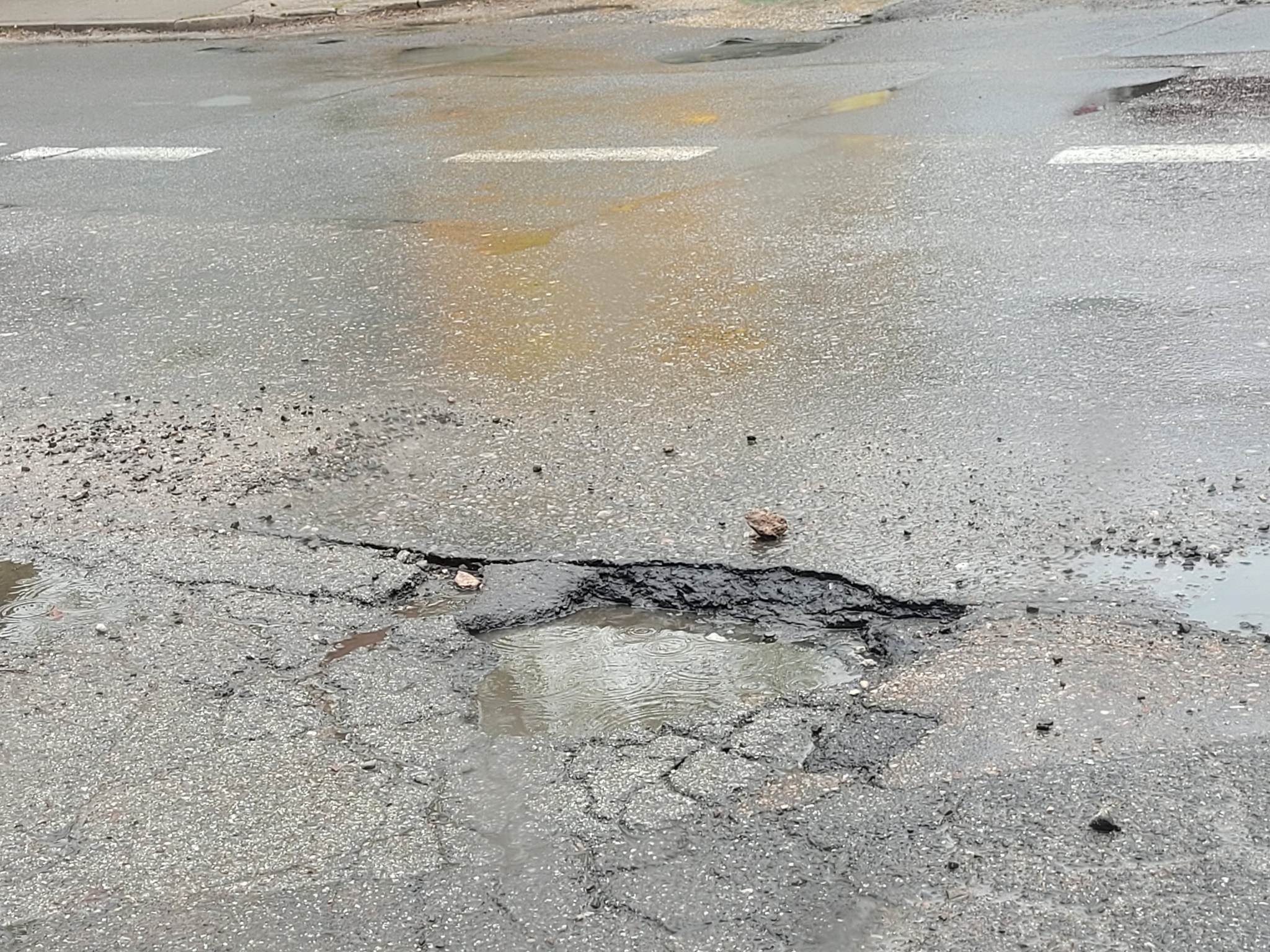 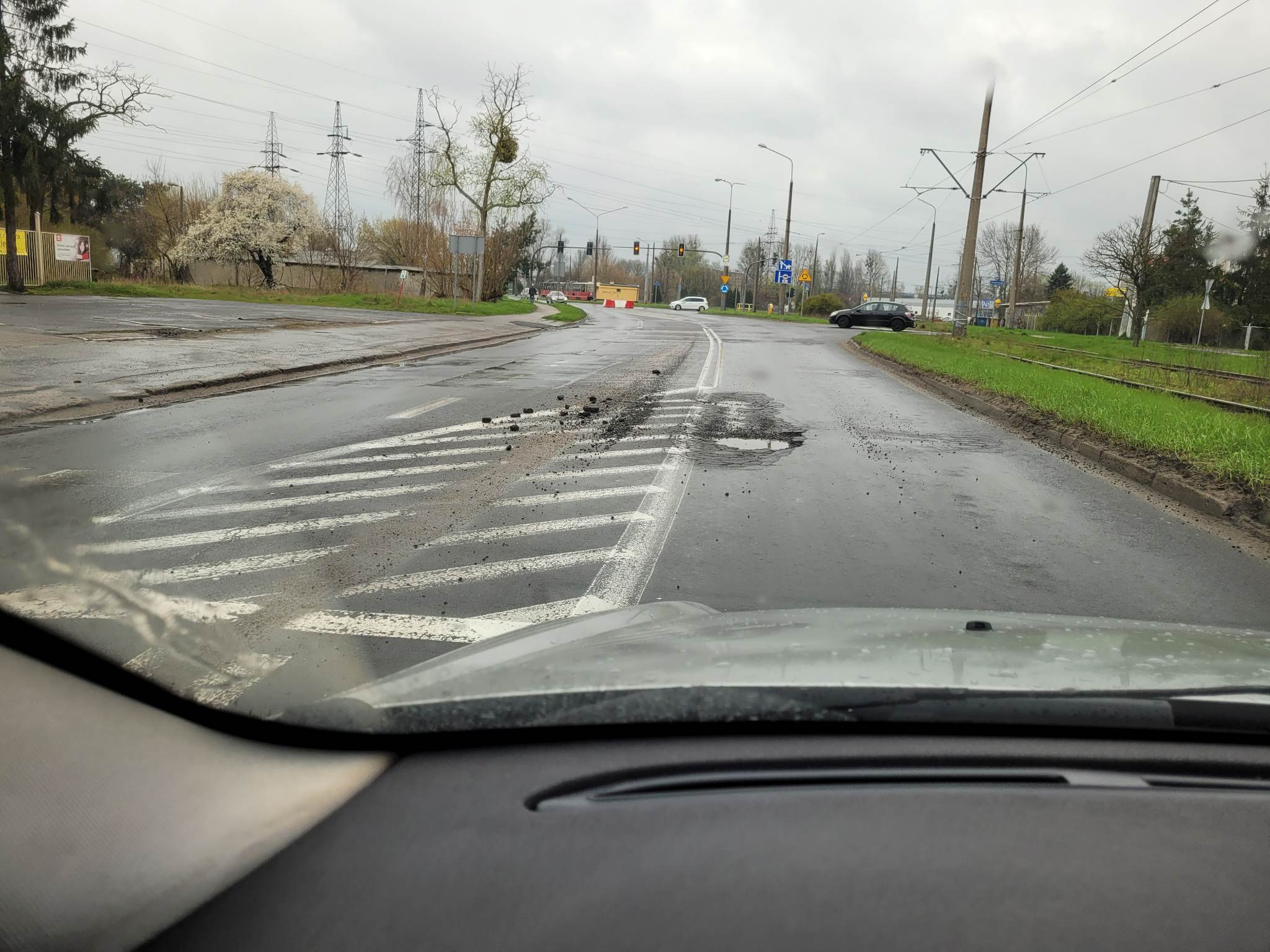 